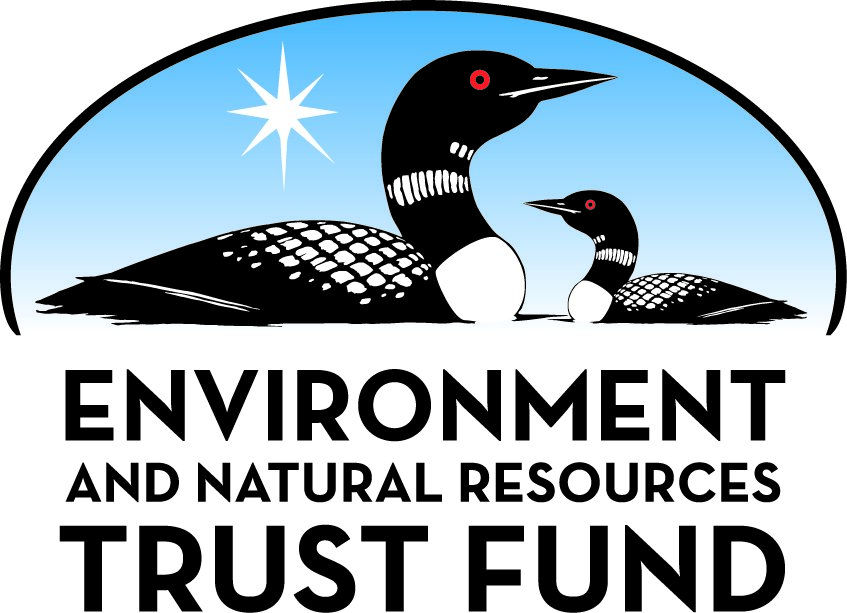 Environment and Natural Resources Trust Fund2022 Request for ProposalGeneral InformationProposal ID: 2022-140Proposal Title: Brookston Campground, Boat Launch & Outdoor Recreational FacilityProject Manager InformationName: Kaycee MelinOrganization: City of BrookstonOffice Telephone: (507) 202-8708Email: brookstoncampgroundproject@gmail.comProject Basic InformationProject Summary: The City of Brookston will be building a campground, boat launch, and outdoor recreation area on the banks of the St. Louis River in northeastern Minnesota.Funds Requested: $925,000Proposed Project Completion: December 31 2022LCCMR Funding Category: Land Acquisition, Habitat, and Recreation (G)Project LocationWhat is the best scale for describing where your work will take place?  
	Region(s): NEWhat is the best scale to describe the area impacted by your work?  
	StatewideWhen will the work impact occur?  
	During the ProjectNarrativeDescribe the opportunity or problem your proposal seeks to address. Include any relevant background information.Brookston, a nearly 100-year old community situated along the beautiful St. Louis River in northeastern Minnesota’s St. Louis County, was founded by Finnish and Swedish settlers moving to the area in the late 1890s. The city also sits in close proximity to the Fond du Lac Tribal Reservation, whose area neighbors the community. The abundance of timber brought many loggers to the area and due to its proximity between Duluth and the Iron Range, the railroad became a burgeoning industry in Brookston as the Duluth, Mesabi & Iron Range Railroad hauled iron ore from the mines to the port of Duluth. Brookston was completely destroyed in 1918 by fires, but the citizens rebuilt. Today the city of 155 people is a stop for travelers and home to generations of families. As the community looks to the future, a campground, boat launch, and recreational facilities are part of its plan for growth and survival. The residents have longed to share the natural beauty of their community with visitors from across the state.What is your proposed solution to the problem or opportunity discussed above? i.e. What are you seeking funding to do? You will be asked to expand on this in Activities and Milestones.Brookston will be planning a campground, boat launch, and recreational facilities to attract and accommodate visitors to the area.  The facilities will include 30 tent camping spots, 30 RV sites, restroom and shower facilities, picnic pavilion, fishing dock, and community center.  Amenities like these would be of great benefit to Brookston, bringing tourism to our beautiful river scene. Fishing, tubing, canoeing, and kayaking are just some of the activities this campground would offer visitors. A bike trail will connect to other area trails.  The St. Louis River also connects to the Artichoke River running in from the north, the Stoneybrook River running in from the south, and the St. Louis River downstream from the campground meets up with the Cloquet River, offering incredible water access to visitors.  We thank LCCMR for the pending recommendation of funding in 2021 for planning, permitting and engineering work.What are the specific project outcomes as they relate to the public purpose of protection, conservation, preservation, and enhancement of the state’s natural resources? The campground and boat launch facility will allow visitors to access the St. Louis River for the purpose of fishing, harvesting wild rice, and recreating. This facility will be ADA compliant and promote healthy lifestyles and enjoyment of northern Minnesota's beautiful outdoors. The facility will help to highlight and educate as to Brookston's rich history, including Native American, European Settlers, Logging, Iron Mining, and Railroad Transportation, and the historic Fire of 1918. We estimate that the majority of users will be from outside of northeastern Minnesota, so this project will serve outdoor enthusiasts, campers and people who fish from around the state.Activities and MilestonesActivity 1: Project ConstructionActivity Budget: $925,000Activity Description: 
General contractor will be responsible for site preparations, utilities, parking areas, utility extensions, campground and facility construction, road access, ADA requirements and coordination with the engineering/architectural firm and the City of Brookston.Activity Milestones: Project Partners and CollaboratorsLong-Term Implementation and FundingDescribe how the results will be implemented and how any ongoing effort will be funded. If not already addressed as part of the project, how will findings, results, and products developed be implemented after project completion? If additional work is needed, how will this be funded? 
The operation and maintenance of all phases of this project are under the direction of the City of Brookston.  Brookston is committed to providing all necessary funds to operate and maintain the facility for a minimum of 20-years.  The campground will be constructed with materials that require a low level of maintenance.  The city will annually evaluate the condition and operation of the facility.  Seasonal maintenance (mowing, weed control, sweeping, trail/road/path maintenance) is estimated to be $15,000 annually, which will be a line item in Brookston's annual budget.Project Manager and Organization QualificationsProject Manager Name: Kaycee MelinJob Title: City ClerkProvide description of the project manager’s qualifications to manage the proposed project. 
The overall project manager for this project will be the City of Brookston and its governing board and staff in cooperation with St. Louis County.  City staff includes Kaycee Melin.  Additional project management and over-sight will come from the consulting architectural/engineering team. All of these entities have been involved in the planning and development of all phases of this project.Organization: City of BrookstonOrganization Description: 
Brookston, population 155, is a city in Saint Louis County, Minnesota, United States; located along the Saint Louis River, opposite the mouth of the Artichoke River.  Brookston is located 27 miles west of the city of Duluth and 17 miles northwest of the city of Cloquet.  U.S. Highway 2 and Saint Louis County Road 31 (CR 31) are two of the main routes in Brookston.  The city of Brookston is located within Culver Township geographically but is a separate entity. Brookston is politically independent of the township.  Brookston is located on the northern edge of the Fond du Lac Indian Reservation. It is one of three administrative centers of the reservation.Budget SummaryClassified Staff or Generally Ineligible ExpensesNon ENRTF FundsAttachmentsRequired AttachmentsVisual ComponentFile: Alternate Text for Visual ComponentMap of Brookston project....Board Resolution or LetterAdministrative UseDoes your project include restoration or acquisition of land rights? 
	NoDoes your project have potential for royalties, copyrights, patents, or sale of products and assets? 
	NoDo you understand and acknowledge IP and revenue-return and sharing requirements in 116P.10? 
	N/ADo you wish to request reinvestment of any revenues into your project instead of returning revenue to the ENRTF? 
	N/ADoes your project include original, hypothesis-driven research? 
	NoDoes the organization have a fiscal agent for this project? 
	Yes,  St. Louis CountyDescriptionCompletion DateProject Bid AwardedJuly 31 2022Construction StartJuly 31 2022Project CompletedDecember 31 2022NameOrganizationRoleReceiving FundsConsulting Engineer - Hired Through A Qualifications ProcessConsulting EngineerProject Management and Project AdministrationYesGeneral Contractor Hired Through A Competitive Bidding ProcessGeneral ContractorProject ConstructionYesDNR StaffDNRFunderNoFond du Lac Band of Lake Superior ChippewaTribal NationWe are seeking the support of the Fond du Lac Band for the Brookston project.NoSaint Louis CountyGovernmentSt. Louis County is supportive of the Brookston project.NoCategory / NameSubcategory or TypeDescriptionPurposeGen. Ineli gible% Bene fits# FTEClass ified Staff?$ AmountPersonnelSub Total-Contracts and ServicesTBDSub awardGeneral Contractor Hired Through A Competitive Bid Process0$925,000Sub Total$925,000Equipment, Tools, and SuppliesSub Total-Capital ExpendituresSub Total-Acquisitions and StewardshipSub Total-Travel In MinnesotaSub Total-Travel Outside MinnesotaSub Total-Printing and PublicationSub Total-Other ExpensesSub Total-Grand Total$925,000Category/NameSubcategory or TypeDescriptionJustification Ineligible Expense or Classified Staff RequestCategorySpecific SourceUseStatusAmountStateCashDNR Water Resource GrantThis funding would be used in the construction of the boat ramp facility.Potential$200,000State Sub Total$200,000Non-StateCashFederal Regional Trails GrantThis grant would be used in the construction of trails, paths, and trail connections to the facility.Potential$150,000CashMunicipal Bond from City of BrookstonThe $150,000 will be used to purchase a private property located within the boundaries of the proposed campground and recreational facility.Pending$150,000In-KindSite work done by the City of Brookston.Clearing, leveling, site work.Secured$100,000In-KindDepartment of Iron Range ResourcesFunds will be used for project construction.Potential$500,000Non State Sub Total$900,000Funds Total$1,100,000TitleFileCity of Brookston Resolution of SupportBrookston Project Map